                                       Празднование  Сагаалгана     В феврале жители нашей республики празднуют Новый год по лунному календарю. Проводятся различные мероприятия в связи с празднованием Сагаалгана. Воспитанники нашего центра не остались в стороне от этого события и приняли участие в конкурсе рисунков и поделок, проводимым в нашем учреждении. Дети с удовольствием рисовали рисунки, отображая в них свои впечатления от этого замечательного праздника. Работы получились красочными, надеемся, что жюри оценит творчество наших воспитанников. Такие конкурсы вовлекают детей в занятия художественным творчеством, развивают воображение, любознательность, творческий потенциал, а самое главное воспитывают патриотические чувства	Зав. отделением Москвитина А.А.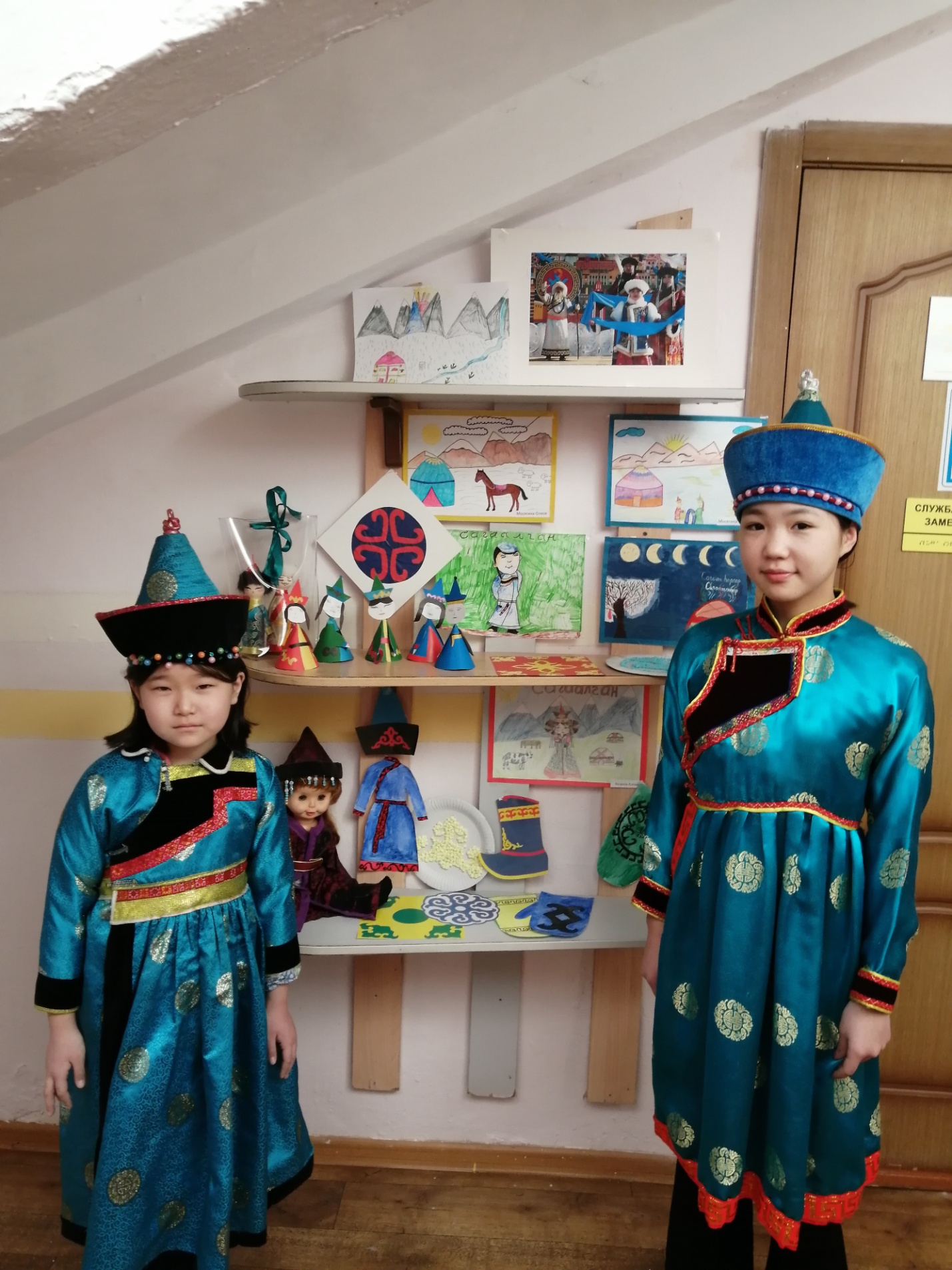 